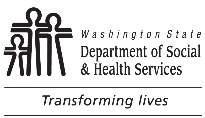 	DEVELOPMENTAL DISABILITIES ADMINISTRATION (DDA)	Comprehensive Functional Assessment of Communication	DEVELOPMENTAL DISABILITIES ADMINISTRATION (DDA)	Comprehensive Functional Assessment of CommunicationRESIDENT’S NAMERESIDENT’S NAMERESIDENCEDATE OF BIRTHDATE OF BIRTHDSHS NUMBERDATEDATEEVALUATION BY:Information for this report was obtained through clinical interaction, observations, record review and caregiver interviews.Information for this report was obtained through clinical interaction, observations, record review and caregiver interviews.Information for this report was obtained through clinical interaction, observations, record review and caregiver interviews.Pertinent HistoryPertinent HistoryPertinent HistoryFunctional CommunicationReceptiveExpressiveHearingDysphagiaCommunication / hearing patters (MDS Section B):  Over last seven (7) days.Communication / hearing patters (MDS Section B):  Over last seven (7) days.Communication / hearing patters (MDS Section B):  Over last seven (7) days.Communication / hearing patters (MDS Section B):  Over last seven (7) days.Communication / hearing patters (MDS Section B):  Over last seven (7) days.Communication / hearing patters (MDS Section B):  Over last seven (7) days.Communication / hearing patters (MDS Section B):  Over last seven (7) days.0100Comatose?0600Speech clarity0200Hearing0700Is understood0300Hearing Aid used?0800UnderstandsCommunication Intervention Strategies / ProgramsCommunication Intervention Strategies / ProgramsCommunication Intervention Strategies / ProgramsCommunication Intervention Strategies / ProgramsCommunication Intervention Strategies / ProgramsCommunication Intervention Strategies / ProgramsCommunication Intervention Strategies / ProgramsSummary / RecommendationsA review of this client’s receptive and expressive language skills indicate sufficient / insufficient language ability to adequately understand or answer questions about community living preferences.SIGNATURE OF SPEECH-LANGUAGE PATHOLOGIST COMPLETING EVALUATION